Nom : Celsius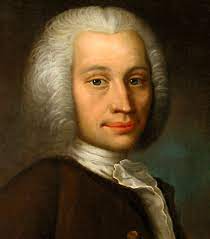 Nom : Anders CelsiusNationalité : SuédoisPériode de temps :1701-1744Découverte : échelle Celsius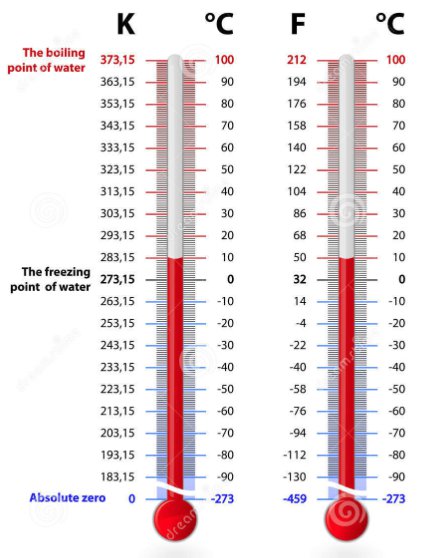 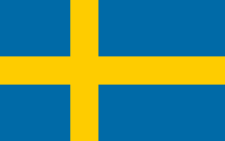 